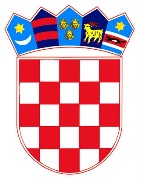     REPUBLIKA HRVATSKAMinistarstvo pravosuđaMJESEČNO IZVJEŠĆE O STANJU ZEMLJIŠNOKNJIŽNIH PREDMETA U OPĆINSKIM SUDOVIMA REPUBLIKE HRVATSKEza ožujak 2017.Uprava za građansko, trgovačko i upravno pravoSlužba za zemljišnoknjižno pravoSadržaj: I. UVOD ………………………………………………………………………………………………………...3II.STANJE ZEMLJIŠNOKNJIŽNIH PREDMETA u OSRH od 1. do 31.ožujka 2017…………………4III. KOEFICIJENT AŽURNOSTI I VRIJEME RJEŠAVANJA REDOVNIH ZK PREDMETA…………………………………………………………………………………..........................8IV. POSTOTAK RIJEŠENIH REDOVNIH ZK PREDMETA U ODNOSU NA MJESEČNI PRILIV  REDOVNIH ZK PREDMETA ……………………………………………………………………………….14V. ZEMLJIŠNOKNJIŽNI ODJELI PREMA BROJU NERIJEŠENIH REDOVNIH ZK PREDMETA ..18VI. ZEMLJIŠNOKNJIŽNI ODJELI S VIŠE OD 1.000 NERIJEŠENIH REDOVNIH PREDMETA ….19VII. PREGLED AKTIVNOSTI OPĆINSKOG GRAĐANSKOG SUDA U ZAGREBU ………………. 20VIII. PREGLED AKTIVNOSTI OPĆINSKOG SUDA U NOVOM ZAGREBU ………………………...21IX. PREGLED AKTIVNOSTI OPĆINSKOG SUDA U SPLITU ………………………………………. 22X. STRUKTURA ZEMLJIŠNOKNJIŽNIH PREDMETA PREMA SLOŽENOSTI …………………... 23XI. INTENZITET AKTIVNOSTI U ODNOSU NA PRETHODNI MJESEC …………………………..  35XII. ELEKTRONIČKO POSLOVANJE U ZEMLJIŠNOKNJIŽNIM ODJELIMA OSRH …………… 36XIII. PRAĆENJE AKTIVNOSTI ZEMLJIŠNOKNJIŽNIH ODJELA OSRH OD KOLOVOZA 2004. DO 31.OŽUJKA 2017. ………………………………………………………………………………………… 37XIV. MJESEČNI PRIKAZ ZAPRIMLJENIH, RIJEŠENIH I NERIJEŠENIH ZK PREDMETA TE IZDANIH ZK IZVADAKA OD KOLOVOZA 2004. DO 31.OŽUJKA 2017. …………………………. 38XV. POPIS TABLICA I GRAFIKONA …………………………………………………………………….42I.UVODZakon o područjima i sjedištima sudova stupio je na snagu 1.travnja 2015., a prema kojem je ustanovljeno u Republici Hrvatskoj ukupno 107 zemljišnoknjižnih odjela u 22 općinska suda. S obzirom na to da je odlukom  Ministra pravosuđa od 16. svibnja 2016. zemljišnoknjižni odjel Vrgorac spojen sa zk.odjelom Metković, statistički podaci za isti prikazuju se u podacima zk.odjela Metković.U svibnju i lipnju 2016. godine provedena je implementacija ZIS (Zajednički informacijski sustav zemljišnih knjiga i katastra) aplikacije u preostala 24 zemljišnoknjižna odjela općinskih sudova što je dovelo do smanjenja broja rješavanja zk predmeta zbog potrebne višednevne edukacije svih zk referenata kao i pripreme početka rada u novoj aplikaciji. Do 30. lipnja 2016. ZIS je uveden u svih 107 zk odjela općinskih sudova.Izrada statističkih izvješća obavlja se korištenjem metodologije određene od strane Ministarstva pravosuđa te je dana 1.studenog 2014. uvedena nova metodologija na način da se posebno prati rješavanje redovnih zemljišnoknjižnih predmeta (upisi), odnosno broj dana za njihovo rješavanj (vilj je do 7 dana)  od rješavanja posebnih zemljišnoknjižnih postupaka koji obuhvaćaju prigovore, žalbe, pojedinačne ispravne postupke, prijedloge za povezivanje KPU i ZK te postupke obnove, osnivanja i dopune zemljišne knjige, a koji su ustvari raspravni postupci vezani zakonskim rokovima za pojedina postupanja u istima, a dovršenje istih bi trebalo biti u razumnom roku.Dana 15.ožujka 2017. na snagu je stupio Pravilnik o dopunama Pravilnika o tehničkim i drugim uvjetima elektroničkog poslovanja u zemljišnim knjigama (Narodne novine broj 23/17.) kojim je, pored već postojeće mogućnosti izdavanja zemljišnoknjižnih izvadaka elektroničkim putem, ovlaštenim korisnicima (javnim bijležnicima i odvjetnicima) omogućeno i podnošenje prijedloga elektroničkim putem. Stoga će se od ožujka 2017. u okviru praćenja redovne statistike zemljišnoknjižnih odjela pratiti i intenzitet elektroničkog poslovanja u zemljišnim knjigama. II. STANJE ZEMLJIŠNOKNJIŽNIH PREDMETA u OSRH od 1. do 31.ožujka 2017.U ožujku 2017.ukupno je izdano  je 114.296 zk izvadaka, zaprimljeno je 50.013 zk predmeta (redovni predmeti = 47.418, posebni predmeti = 2.595) te riješeno je 48.012 zk predmeta (redovni predmeti = 45.712, posebni predmeti = 2.292 predmeta). Ukupan broj redovnih neriješenih zk predmeta na razini Republike Hrvatske iznosi 39.207 zk predmeta. Ukupan broj neriješenih zk.predmeta u posebnim postupcima na razini Republike Hrvatske iznosi 23.485 zk.predmeta. Tablica 1. Prikaz stanja izdanih zk.izvadaka, zaprimljenih, riješenih i neriješenih zk predmetaIzvor: Službeni podaci Ministarstva pravosuđa, ažurirano I obrađeno 19.travnja 2017.III.KOEFICIJENT AŽURNOSTI I VRIJEME RJEŠAVANJA REDOVNIH ZK PREDMETA U ožujku 2017. vrijeme potrebno za rješavanje redovnih  zk.predmeta bilo je 18 dana, čime je na razini Republike Hrvatske broj neriješenih redovnih predmeta manji od mjesečnog priliva (0,78). Tablica 2. Prikaz svih zemljišnoknjižnih odjela s koeficijentom ažurnosti i vremenom potrebnim za rješavanje zk predmetaIzvor: Službeni podaci Ministarstva pravosuđa, ažurirano i obrađeno 19.travnja 2017.U tablici 3. grupirani su svi zemljišnoknjižni odjeli obzirom na vrijeme potrebno za rješavanje zk.predmeta. Tablica 3. Broj zemljišnoknjižnih odjela prema vremenu potrebnom za rješavanje zk.predmetaIzvor: Službeni podaci Ministarstva pravosuđa, ažurirano i obrađeno 19.travnja 2017.U tablici 4. prikazani su zemljišnoknjižni odjeli kojima je za rješavanja zk predmeta potrebno duže od 90 dana. Tablica 4. Zemljišnoknjižni odjeli u kojima je trajanje rješavanja zk.predmeta duže od 90 danaIzvor: Službeni podaci Ministarstva pravosuđa, ažurirano i obrađeno 19.travnja 2017Iz tablice 3 proizlazi da je u zemljišnoknjižnim odjelima s vremenom rješavanja dužim od 90 dana ukupan broj neriješenih redovnih zk predmeta 6.438 zk predmeta, što obzirom na ukupan broj neriješenih redovnih zk predmeta na razini cijele Republike Hrvatske (39.207 zk predmeta) čini 16,42% neriješenih redovnih zk.predmeta.Grafikon 1. Udio neriješenih redovnih zk predmeta u zemljišnoknjižnim odjelima s vremenom rješavanja dužim od 90 dana u ukupnom broju neriješenih redovnih zk predmeta na razini cijele Republike HrvatskeIzvor: Službeni podaci Ministarstva pravosuđa, ažurirano i obrađeno 19.travnja 2017.IV. POSTOTAK RIJEŠENIH REDOVNIH ZK PREDMETA U ODNOSU NA MJESEČNI PRILIV  REDOVNIH ZK PREDMETAUzimajući u obzir broj riješenih redovnih zk predmeta u odnosu na mjesečni priljev redovnih zk.predmeta, postotak riješenih redovnih zk predmeta u zemljišnoknjižnim odjelima svih Općinskih sudova u Republici Hrvatskoj je prikazan u tablici 5. Tablica 5. Postotak riješenih redovnih zk predmeta u odnosu na mjesečni priliv Izvor: Službeni podaci Ministarstva pravosuđa, ažurirano i obrađeno 19.travnja 2017.Za  ožujak 2017. proizlazi: - 50 ZK odjela riješilo je broj predmeta u visini mjesečnog priliva ili više od mjesečnog priliva- 57 ZK odjela riješilo je manji broj predmeta od mjesečnog priliva.V. ZEMLJIŠNOKNJIŽNI ODJELI PREMA BROJU NERIJEŠENIH REDOVNIH ZK PREDMETAPrema podacima navedenim u tablici 1.daje se prikaz broja zemljišnoknjižnih odjela obzirom na ukupan broj neriješenih redovnih zk.predmeta (39.207 predmeta) te postotak istih. Tablica 6. Zemljišnoknjižni odjeli u odnosu na broj neriješenih redovnih zk.predmetaIzvor: Službeni podaci Ministarstva pravosuđa, ažurirano i obrađeno 19.travnja 2017.U 8 zemljišnoknjižnih odjela općinskih sudova s više od 1.000 neriješenih redovnih zk predmeta nalazi se 20.031 predmeta, što je 51,09 % od ukupnog broja neriješenih redovnih zk predmeta svih zemljišnoknjižnih odjela u Republici Hrvatskoj. Grafikon 2. Postotak neriješenih redovnih zk predmeta po broju zemljišnoknjižnih odjela u ukupnom broju neriješenih redovnih zk predmetaIzvor: Službeni podaci Ministarstva pravosuđa, ažurirano i obrađeno 19.travnja 2017.VI. ZEMLJIŠNOKNJIŽNI ODJELI S VIŠE OD 1.000 NERIJEŠENIH REDOVNIH ZK PREDMETAU zemljišnoknjižnim odjelima s više od 1.000 neriješenih redovnih zk predmeta nalazi se 20.031 zk.predmeta.Tablica 7. Prikaz zemljišnoknjižnih odjela s više od 1.000 neriješenih redovnih zk.predmetaIzvor: Službeni podaci Ministarstva pravosuđa, ažurirano i obrađeno 19.travnja 2017.Grafikon 3. Postotak neriješenih redovnih zk predmeta u zemljišnoknjižnim odjelima s više od 1.000 neriješenih redovnih zk predmeta Izvor: Službeni podaci Ministarstva pravosuđa, ažurirano i obrađeno 19.travnja 2017.VII. PREGLED AKTIVNOSTI OPĆINSKOG GRAĐANSKOG SUDA U ZAGREBUTablica 8. Stanje Općinskog građanskog suda u ZagrebuIzvor: Službeni podaci Ministarstva pravosuđa, ažurirano i obrađeno 19.travnja 2017U odnosu na ukupan broj neriješenih redovnih zk predmeta na razini cijele Republike Hrvatske, broj neriješenih redovnih zk predmeta Općinskog građanskog suda u Zagrebu čini 14,24 % neriješenih redovnih zk predmeta. Grafikon 4. Udio neriješenih redovnih zk predmeta OGS u Zagrebu u odnosu na ukupan broj neriješenih redovnih zk predmeta na razini Republike Hrvatske.Izvor: Službeni podaci Ministarstva pravosuđa, ažurirano i obrađeno 19.travnja 2017VIII. PREGLED AKTIVNOSTI OPĆINSKOG SUDA U NOVOM ZAGREBUTablica 9. Stanje Općinskog suda u Novom ZagrebuIzvor: Službeni podaci Ministarstva pravosuđa, ažurirano i obrađeno 19.travnja 2017U odnosu na ukupan broj neriješenih redovnih zk predmeta na razini cijele Republike Hrvatske, broj neriješenih redovnih zk predmeta Općinskog suda u Novom Zagrebu čini 2,75 % neriješenih redovnih zk predmeta. Grafikon 5. Udio neriješenih redovnih zk predmeta Općinskog suda u Novom Zagrebu u odnosu na ukupan broj neriješenih redovnih zk predmeta na razini Republike Hrvatske.Izvor: Službeni podaci Ministarstva pravosuđa, ažurirano i obrađeno 19.travnja 2017IX. PREGLED AKTIVNOSTI OPĆINSKOG SUDA U SPLITUTablica 10. Stanje Općinskog suda u SplituIzvor: Službeni podaci Ministarstva pravosuđa, ažurirano i obrađeno 19.travnja 2017U odnosu na ukupan broj neriješenih redovnih zk predmeta na razini cijele Republike Hrvatske, broj neriješenih redovnih zk predmeta Općinskog suda u Splitu čini  neriješenih redovnih zk predmeta. Grafikon 6. Udio neriješenih redovnih zk predmeta Općinskog suda u Splitu u odnosu na ukupan broj neriješenih redovnih zk predmeta na razini Republike Hrvatske.Izvor: Službeni podaci Ministarstva pravosuđa, ažurirano i obrađeno 19.travnja 2017X. STRUKTURA ZEMLJIŠNOKNJIŽNIH PREDMETA PREMA SLOŽENOSTI U ožujku 2017.na razini svih zemljišnoknjižnih odjela OSRH zaprimljeno je 751 prigovora, 164 žalbi, 1.181 pojedinačnih ispravnih postupaka, 193 prijedloga za povezivanje KPU i ZK te 248 prijedloga za obnovu, osnivanje i dopunu zemljišne knjige.Tablica 11. Zaprimljeni posebni zemljišnoknjižni predmetiIzvor: Službeni podaci Ministarstva pravosuđa, ažurirano i obrađeno 19.travnja 2017. U ožujku 2017. ukupno je riješeno 26.056 uknjižbi prava vlasništva, 3.167 uknjižbi prava zaloga, 552 prigovora, 92 žalbe, 1.021 pojedinačnih ispravnih postupaka, 326 prijedloga za povezivanje KPU i ZK te 352 predmeta za obnovu, osnivanje I dopunu zemljišne knjige.Tablica 12. Riješeni zemljišnoknjižni predmeti – redovni i posebni zk predmetiIzvor: Službeni podaci Ministarstva pravosuđa, ažurirano i obrađeno 19.travnja 2017.Tablica 13. Neriješeni zemljišnoknjižni predmeti – redovni i posebni Izvor: Službeni podaci Ministarstva pravosuđa, ažurirano i obrađeno 19.travnja 2017.XI. INTENZITET AKTIVNOSTI U ODNOSU NA PRETHODNI MJESECU odnosu na veljaču 2017. intenzitet aktivnosti povećan je u zaprimljenim predmetima za 18,46%, u riješenim zk predmetima povećan je za 12,92%, a u izdanim izvatcima povećan je za 11,85%. Tijekom ožujka broj neriješenih redovnih zk predmeta povećao se za 1.454 predmeta.Grafikon 7, Usporedba stanja u ožujku 2017. prema veljači 2017.Izvor: Službeni podaci Ministarstva pravosuđa, ažurirano i obrađeno 19.travnja 2017.XII. ELEKTRONIČKO POSLOVANJE U ZEMLJIŠNOKNJIŽNIM ODJELIMA OSRHU ožujku 2017. ukupno je izdano 3693 zemljišnoknjižnih izvadaka, te predano 77 prijedloga elektroničkim putem. Grafikon 8. Izdani zemljišnoknjižni izvadci elektroničkim putemIzvor: Službeni podaci Ministarstva pravosuđa, ažurirano i obrađeno 19.travnja 2017.XIII. PRAĆENJE AKTIVNOSTI ZEMLJIŠNOKNJIŽNIH ODJELA OD KOLOVOZA 2004. DO 31.OŽUJKA 2017.Od kolovoza 2004. do kraja ožujka 2017. neriješeni redovni zk predmeti smanjili su se za 89,09%  odnosno za 320.293 zk predmeta. U istom vremenskom razdoblju ukupno je zaprimljeno 6.176.568 zk predmeta, riješeno 6.506.693 zk predmeta te izdano 18.971.973 zk izvadaka.Grafikon 9. Stanje neriješenih redovnih zk predmeta od kolovoza 2004.do 31.3.2017.Izvor: Službeni podaci Ministarstva pravosuđa, ažurirano i obrađeno 19.travnja 2017.Tablica 14. Mjesečni prikaz zaprimljenih, riješenih i neriješenih zk predmeta te izdanih zk izvadaka od kolovoza 2004. do 31.ožujka 2017.XIV. POPIS TABLICA, GRAFIKONATablica 1. Prikaz stanja izdanih zk izvadaka, zaprimljenih, riješenih i neriješenih zk predmeta …………4Tablica 2. Prikaz svih zemljišnoknjižnih odjela s koeficijentom ažurnosti I vremenom potrebnim za rješavanje zk predmeta …………………………………………………………………………………………..8Tablica 3. Broj zemljišnoknjižnih odjela prema vremenu potrebnom za rješavanje zk predmeta ……   12Tablica 4. Zemljišnoknjižni odjeli u kojima je trajanje rješavanja zk predmeta duže od 90 dana …….. 12Tablica 5. Postotak riješenih redovnih zk predmeta u odnosu na mjesečni priliv……………………….. 13Tablica 6. Zemljišnoknjižni odjeli u odnosu na broj neriješenih redovnih zk predmeta ………………..  18Tablica 7. Prikaz zemljišnoknjižnih odjela s više od 1.000 neriješenih redovnih zk predmeta ………..  19Tablica 8. Stanje Općinskog građanskog suda u Zagrebu ……………………………………………....   20Tablica 9. Stanje Općinskog suda u Novom Zagrebu …………………………………………………….   21Tablica 10. Stanje Općinskog suda u Splitu ………………………………………………………………..  22Tablica 11. Zaprimljeni posebni zemljišnoknjižni predmeti ……………………………………………….. 23Tablica 12. Riješeni zemljišnoknjižni predmeti – redovni i posebni predmeti …………………………..  26Tablica 13. Neriješeni zemljišnoknjižni predmeti – redovni i posebni predmeti ………………………… 30Tablica 14. Mjesečni prikaz zaprimljenih, riješenih I neriješenih zk predmeta te izdanih zk izvadaka od kolovoza 2004. do 31.ožujka 2017.    …………………………………………………………………………38Grafikon 1. Udio neriješenih redovnih zk predmeta u zemljišnoknjižnim odjelima s vremenom rješavanja dužim od 90 dana u ukupnom broju neriješenih redovnih  zk predmeta na razini cijele Republike Hrvatske……………………………………………………………………………………………   13Grafikon 2. Postotak neriješenih redovnih zk predmeta po broju zemljišnoknjižnih odjela u ukupnom broju neriješenih redovnih zk predmeta ………………………………………………………………………18Grafikon 3. Postotak neriješenih redovnih zk predmeta u zemljišnoknjižnim odjelima s više od 1.000 neriješenih redovnih zk predmeta ……………………………………………………………………………. 19Grafikon 4. Udio neriješenih redovnih zk predmeta OGS u Zagrebu u odnosu na ukupan broj neriješenih redovnih zk predmeta na razini Republike Hrvatske …………………………………………  20Grafikon 5. Udio neriješenih redovnih zk predmeta Općinskog suda u Novom Zagrebu u odnosu na ukupan broj neriješenih redovnih zk predmeta ……………………………………………………………    21Grafikon 6. Udio neriješenih redovnih zk predmeta Općinskog suda u Splitu u odnosu na ukupan broj neriješenih redovnih zk predmeta ……………………………………………………………………………  22Grafikon 7. Usporedba stanja u ožujku 2017. prema veljači 2017……………………………………….   35Grafikon 8. Izdani zemljišnoknjižni izvdaci elektroničkim putem …………………………………………. 36Grafikon 9. Stanje neriješenih redovnih zk predmeta od kolovoza 2004.do 31. ožujka 2017. ………..  37OPĆINSKI SUDZK ODJELBROJ IZDANIH
IZVADAKAZAPRIMLJENO
ZK PREDMETARIJEŠENO
ZK PREDMETANERIJEŠENO
ZK PREDMETAREDOVNI
PREDMETIPOSEBNI 
PREDMETIBJELOVARBJELOVAR1.843 743 733 66 48 18 BJELOVARČAZMA443 162 157 5 5 0 BJELOVARDARUVAR1.037 402 275 251 224 21 BJELOVARGAREŠNICA567 204 211 11 2 9 BJELOVARKRIŽEVCI1.975 371 383 250 223 27 BJELOVARPAKRAC791 275 266 101 89 12 BJELOVARUkupno6.656 2.157 2.025 684 591 87 ČAKOVECČAKOVEC4.677 898 1.112 957 915 42 ČAKOVECPRELOG1.287 288 281 59 1 58 ČAKOVECUkupno5.964 1.186 1.393 1.016 916 100 DUBROVNIKDUBROVNIK2.227 795 715 3.287 2.342 945 DUBROVNIKKORČULA447 207 209 675 453 222 DUBROVNIKMETKOVIĆ721 409 399 197 28 169 DUBROVNIKPLOČE115 68 78 29 20 9 DUBROVNIKBLATO218 125 108 1.105 970 135 DUBROVNIKUkupno3.728 1.604 1.509 5.293 3.813 1.480 GOSPIĆGOSPIĆ854 267 266 91 15 76 GOSPIĆDONJI LAPAC68 13 10 9 8 1 GOSPIĆGRAČAC184 35 72 243 238 5 GOSPIĆKORENICA 469 88 102 25 23 2 GOSPIĆOTOČAC627 152 155 41 22 19 GOSPIĆUkupno2.202 555 605 409 306 103 KARLOVACKARLOVAC2.121 770 685 334 328 6 KARLOVACOZALJ451 133 114 192 163 29 KARLOVACSLUNJ371 91 84 33 33 0 KARLOVACVOJNIĆ345 57 56 15 13 2 KARLOVACVRBOVSKO197 64 67 88 36 52 KARLOVACOGULIN774 265 103 528 436 92 KARLOVACUkupno4.259 1.380 1.109 1.190 1.009 181 OPĆINSKI SUDZK ODJELBROJ IZDANIH
IZVADAKAZAPRIMLJENO
ZK PREDMETARIJEŠENO
ZK PREDMETANERIJEŠENO
ZK PREDMETAREDOVNI
PREDMETIPOSEBNI 
PREDMETIKOPRIVNICAKOPRIVNICA2.234 1.037 1.023 134 59 75 KOPRIVNICAUkupno2.234 1.037 1.023 134 59 75 OSIJEKOSIJEK1.9991.2371.21718014238OSIJEKBELI MANASTIR1.235 391 392 25 19 6 OSIJEKDONJI MIHOLJAC445 168 173 1 1 0 OSIJEKĐAKOVO1.593 631 636 45 43 2 OSIJEKNAŠICE610 378 380 16 11 5 OSIJEKVALPOVO478 264 259 15 11 4 OSIJEKUkupno6.360 3.069 3.057 282 227 55 POŽEGAPOŽEGA1.256 1.750 743 1.516 1.433 83 POŽEGAUkupno1.256 1.750 743 1.516 1.433 83 PULAPULA2.663 1.421 1.417 338 178 160 PULABUJE895 571 609 264 45 219PULABUZET226 145 145 108 35 73 PULALABIN789 324 317 127 68 59 PULAPAZIN685 221 226 30 11 19 PULAPOREČ753 578 546 248 217 31 PULAROVINJ785 346 342 36 9 27 PULAUkupno6.796 3.606 3.602 1.151 563 588 RIJEKARIJEKA3.871 1.947 1.959 1.911 702 1.209 RIJEKACRIKVENICA1.124 451 428 172 15 157 RIJEKAČABAR153 54 49 15 6 9 RIJEKADELNICE706 217 176 383 39 344 RIJEKAKRK1.737 875 610 1.323 527 796 RIJEKAMALI LOŠINJ717 287 306 834 163 671 RIJEKANOVI VINODOLSKI350 139 139 63 1 62 RIJEKAOPATIJA928 659 589 454 353 101 RIJEKARAB637 251 157 422 373 49 RIJEKASENJ383 156 153 26 1 25 RIJEKAUkupno10.606 5.036 4.566 5.603 2.180 3.423 SISAKSISAK1.996 718 734 142 55 87 SISAKPETRINJA930 252 236 66 20 46 SISAKGLINA640 133 131 34 6 28 SISAKHRV. KOSTAJNICA505 157 175 82 38 44 SISAKKUTINA836 404 404 226 19 207 SISAKNOVSKA503 259 211 237 47 190 SISAKGVOZD353 55 48 50 2 48 SISAKDVOR286 98 83 75 35 40 SISAKUkupno6.049 2.076 2.022 912 222 690 OPĆINSKI SUDZK ODJELBROJ IZDANIH
IZVADAKAZAPRIMLJENO
ZK PREDMETARIJEŠENO
ZK PREDMETANERIJEŠENO
ZK PREDMETAREDOVNI
PREDMETIPOSEBNI 
PREDMETISLAV. BRODSLAVONSKI BROD2.047 1.048 1.068 321 290 31 SLAV. BRODNOVA GRADIŠKA1.018 393 394 23 23 1 SLAV. BRODUkupno3.065 1.441 1.462 344 313 32 SPLITSPLIT474818671733911447354379SPLITKAŠTEL LUKŠIĆ789 289 318 724 354 370 SPLITOMIŠ550 300 214 868 406 462 SPLITSOLIN719 275 244 1.217 696 503 SPLITIMOTSKI664 183 129 1.004 915 89 SPLITMAKARSKA525 363 236 1.338 900 438 SPLITSINJ1.167 271 115 878 717 161 SPLITSTARI GRAD387 237 213 1.129 986 143 SPLITSUPETAR497 327 251 2.521 1.549 972 SPLITTROGIR931 488 389 1.443 843 600 SPLITUkupno10.977 4.600 3.842 20.236 12.101 8.117 ŠIBENIKŠIBENIK1.363 1.028 1.164 1.729 1.227 502 ŠIBENIKTISNO301 177 220 127 84 43 ŠIBENIKDRNIŠ570 136 143 292 253 39 ŠIBENIKKNIN720 98 132 281 140 141 ŠIBENIKUkupno2.954 1.439 1.659 2.429 1.704 725 VARAŽDINVARAŽDIN2.765 741 991 1.644 1.571 72 VARAŽDINLUDBREG1.544 369 374 17 17 0 VARAŽDINNOVI MAROF1.661 274 295 113 98 15 VARAŽDINIVANEC748 307 310 187 162 25 VARAŽDINUkupno6.718 1.691 1.970 1.961 1.848 112 VELIKA GORICAVELIKA GORICA1.103 597 501 370 297 73 VELIKA GORICAIVANIĆ GRAD535 259 289 98 67 31 VELIKA GORICAVRBOVEC751 277 268 81 70 11 VELIKA GORICAUkupno2.389 1.133 1.058 549 434 115 VIROVITICAVIROVITICA1.045 531 523 26 23 3 VIROVITICAPITOMAČA807 141 138 4 3 1 VIROVITICASLATINA1.025 336 335 2 1 1 VIROVITICAORAHOVICA386 132 132 9 0 9 VIROVITICAUkupno3.263 1.140 1.128 41 27 14 VUKOVARVUKOVAR1.038 481 470 41 30 11 VUKOVARILOK222 128 134 3 2 1 VUKOVARVINKOVCI1.438 730 876 203 157 46 VUKOVARŽUPANJA1.191 403 384 57 42 15 VUKOVARUkupno3.889 1.742 1.864 304 231 73 OPĆINSKI SUDZK ODJELBROJ IZDANIH
IZVADAKAZAPRIMLJENO
ZK PREDMETARIJEŠENO
ZK PREDMETANERIJEŠENO
ZK PREDMETAREDOVNI
PREDMETIPOSEBNI 
PREDMETIZADARZADAR2.961 1.786 1.643 829 749 80 ZADARBIOGRAD n/m624 436 355 105 102 3 ZADARBENKOVAC683 148 150 42 5 37 ZADAROBROVAC264 66 74 4 0 4 ZADARPAG397 330 185 733 659 74 ZADARUkupno4.929 2.766 2.407 1.713 1.515 198 ZAGREBZAGREB9.204 5.918 6.092 10.933 5.394 5.539 ZAGREBDUGO SELO703 235 420 117 103 14 ZAGREBSESVETE1.452 523 504 107 84 23 ZAGREBSV. IVAN ZELINA611 208 207 2 1 1 ZAGREBUkupno11.970 6.884 7.223 11.159 5.582 5.577 NOVI ZAGREBZAGREB DIO1.553 1.213 1.427 1.399 458 941 NOVI ZAGREBJASTREBARSKO770 253 271 293 140 153 NOVI ZAGREBSAMOBOR1.079 547 518 444 245 199 NOVI ZAGREBZAPREŠIĆ1.356 467 319 515 237 278 NOVI ZAGREBUkupno4.758 2.480 2.535 2.651 1.080 1.571 ZLATARZLATAR505 218 240 312 305 7 ZLATARDONJA STUBICA399 230 251 1.806 1.780 26 ZLATARKLANJEC667 101 102 5 5 0 ZLATARKRAPINA690 123 120 29 10 19 ZLATARPREGRADA386 125 116 37 27 10 ZLATARZABOK627 444 381 950 926 24 ZLATARUkupno3.274 1.241 1.210 3.139 3.053 86 UKUPNO SVI SUDOVIUKUPNO SVI SUDOVI114.296 50.013 48.012 62.716 39.207 23.485 OPĆINSKI SUDZK ODJELUKUPNO ZAPRIMLJENO ZK PREDMETANERIJEŠENI REDOVNI
PREDMETIKOEFICIJENT 
AŽURNOSTIVRIJEME POTREBNO
ZA RJEŠAVANJE
PREDMETA U 
DANIMABJELOVARBJELOVAR743 48 0,061BJELOVARČAZMA162 5 0,031BJELOVARDARUVAR402 224 0,5613BJELOVARGAREŠNICA204 2 0,010BJELOVARKRIŽEVCI371 223 0,6014BJELOVARPAKRAC275 89 0,327BJELOVARUkupno2.157 591 0,276ČAKOVECČAKOVEC898 915 1,0223ČAKOVECPRELOG288 1 0,000ČAKOVECUkupno1.186 916 0,7718DUBROVNIKDUBROVNIK795 2.342 2,9568DUBROVNIKKORČULA207 453 2,1950DUBROVNIKMETKOVIĆ409 28 0,072DUBROVNIKPLOČE68 20 0,297DUBROVNIKBLATO125 970 7,76178DUBROVNIKUkupno1.604 3.813 2,3855GOSPIĆGOSPIĆ267 15 0,061GOSPIĆDONJI LAPAC13 8 0,6214GOSPIĆGRAČAC35 238 6,80156GOSPIĆKORENICA 88 23 0,266GOSPIĆOTOČAC152 22 0,143GOSPIĆUkupno555 306 0,5513OPĆINSKI SUDZK ODJELUKUPNO ZAPRIMLJENO ZK PREDMETANERIJEŠENI REDOVNI
PREDMETI
KOEFICIJENT 
AŽURNOSTIVRIJEME POTREBNO
ZA RJEŠAVANJE
PREDMETA U 
DANIMAKARLOVACKARLOVAC770 328 0,4310KARLOVACOZALJ133 163 1,2328KARLOVACSLUNJ91 33 0,368KARLOVACVOJNIĆ57 13 0,235KARLOVACVRBOVSKO64 36 0,5613KARLOVACOGULIN265 436 1,6538KARLOVACUkupno1.380 1.009 0,7317KOPRIVNICAKOPRIVNICA1.037 59 0,061KOPRIVNICAUkupno1.037 59 0,061OSIJEKOSIJEK1.2371420,113OSIJEKBELI MANASTIR391 19 0,051OSIJEKDONJI MIHOLJAC168 1 0,010OSIJEKĐAKOVO631 43 0,072OSIJEKNAŠICE378 11 0,031OSIJEKVALPOVO264 11 0,041OSIJEKUkupno3.069 227 0,072POŽEGAPOŽEGA1.750 1.433 0,8219POŽEGAUkupno1.750 1.433 0,8219PULAPULA1.421 178 0,133PULABUJE571 45 0,082PULABUZET145 35 0,246PULALABIN324 68 0,215PULAPAZIN221 11 0,051PULAPOREČ578 217 0,389PULAROVINJ346 9 0,031PULAUkupno3.606 563 0,164RIJEKARIJEKA1.947 702 0,368RIJEKACRIKVENICA451 15 0,031RIJEKAČABAR54 6 0,113RIJEKADELNICE217 39 0,184RIJEKAKRK875 527 0,6014RIJEKAMALI LOŠINJ287 163 0,5713RIJEKANOVI VINODOLSKI139 1 0,010RIJEKAOPATIJA659 353 0,5412RIJEKARAB251 373 1,4934RIJEKASENJ156 1 0,010RIJEKAUkupno5.036 2.180 0,4310OPĆINSKI SUDZK ODJELUKUPNO ZAPRIMLJENO ZK PREDMETANERIJEŠENI REDOVNI
PREDMETI
KOEFICIJENT 
AŽURNOSTIVRIJEME POTREBNO
ZA RJEŠAVANJE
PREDMETA U 
DANIMASISAKSISAK718 55 0,082SISAKPETRINJA252 20 0,082SISAKGLINA133 6 0,051SISAKHRV. KOSTAJNICA157 38 0,246SISAKKUTINA404 19 0,051SISAKNOVSKA259 47 0,184SISAKGVOZD55 2 0,041SISAKDVOR98 35 0,368SISAKUkupno2.076 222 0,112SLAV. BRODSLAVONSKI BROD1.048 290 0,286SLAV. BRODNOVA GRADIŠKA393 23 0,061SLAV. BRODUkupno1.441 313 0,225SPLITSPLIT186747352,5458SPLITKAŠTEL LUKŠIĆ289 354 1,2228SPLITOMIŠ300 406 1,3531SPLITSOLIN275 696 2,5358SPLITIMOTSKI183 915 5,00115SPLITMAKARSKA363 900 2,4857SPLITSINJ271 717 2,6561SPLITSTARI GRAD237 986 4,1696SPLITSUPETAR327 1.549 4,74109SPLITTROGIR488 843 1,7340SPLITUkupno4.600 12.101 2,6361ŠIBENIKŠIBENIK1.028 1.227 1,1927ŠIBENIKTISNO177 84 0,4711ŠIBENIKDRNIŠ136 253 1,8643ŠIBENIKKNIN98 140 1,4333ŠIBENIKUkupno1.439 1.704 1,1827VARAŽDINVARAŽDIN741 1.571 2,1249VARAŽDINLUDBREG369 17 0,051VARAŽDINNOVI MAROF274 98 0,368VARAŽDINIVANEC307 162 0,5312VARAŽDINUkupno1.691 1.848 1,0925VELIKA GORICAVELIKA GORICA597 297 0,5011VELIKA GORICAIVANIĆ GRAD259 67 0,266VELIKA GORICAVRBOVEC277 70 0,256VELIKA GORICAUkupno1.133 434 0,389OPĆINSKI SUDZK ODJELUKUPNO ZAPRIMLJENO ZK PREDMETANERIJEŠENI REDOVNI
PREDMETI
9KOEFICIJENT 
AŽURNOSTIVRIJEME POTREBNO
ZA RJEŠAVANJE
PREDMETA U 
DANIMAVIROVITICAVIROVITICA531 23 0,041VIROVITICAPITOMAČA141 3 0,020VIROVITICASLATINA336 1 0,000VIROVITICAORAHOVICA132 0 0,000VIROVITICAUkupno1.140 27 0,021VUKOVARVUKOVAR481 30 0,061VUKOVARILOK128 2 0,020VUKOVARVINKOVCI730 157 0,225VUKOVARŽUPANJA403 42 0,102VUKOVARUkupno1.742 231 0,133ZADARZADAR1.786 749 0,4210ZADARBIOGRAD n/m436 102 0,235ZADARBENKOVAC148 5 0,031ZADAROBROVAC66 0 0,000ZADARPAG330 659 2,0046ZADARUkupno2.766 1.515 0,5513ZAGREBZAGREB5.918 5.394 0,9121ZAGREBDUGO SELO235 103 0,4410ZAGREBSESVETE523 84 0,164ZAGREBSV. IVAN ZELINA208 1 0,000ZAGREBUkupno6.884 5.582 0,8119NOVI ZAGREBZAGREB DIO1.213 458 0,389NOVI ZAGREBJASTREBARSKO253 140 0,5513NOVI ZAGREBSAMOBOR547 245 0,4510NOVI ZAGREBZAPREŠIĆ467 237 0,5112NOVI ZAGREBUkupno2.480 1.080 0,4410ZLATARZLATAR218 305 1,4032ZLATARDONJA STUBICA230 1.780 7,74178ZLATARKLANJEC101 5 0,051ZLATARKRAPINA123 10 0,082ZLATARPREGRADA125 27 0,225ZLATARZABOK444 926 2,0948ZLATARUkupno1.241 3.053 2,4657UKUPNO SVI SUDOVIUKUPNO SVI SUDOVI50.013 39.207 0,7818Broj dana za rješavanje predmetaBroj zemljišnoknjižnih odjela do 7 dana57od 8 do 30 dana28od 31 do 60 dana14od 61 do 90 dana2Više od 90 dana6Zemljišnoknjižni odjelUkupno zaprimljeno ZK predmeta u ožujku 2017.Neriješeni redovni ZK predmeti Koeficijent ažurnosti Vrijeme potrebno za rješavanje predmeta u danima1. Blato1259707,761782.Donja Stubica2301.7807,741783.Gračac352386,801564.Imotski1839155,001155.Supetar3271.5494,741096.Stari Grad2379864,1696ZK ODJELZAPRIMLJENI REDOVNI ZK
PREDMETIRIJEŠENI REDOVNI ZK
PREDMETIPOSTOTAK 
(RIJEŠENI PREDMETI
U ODNOSU NA
MJESEČNI PRILIV)OGULIN263 103 39,16%POŽEGA1.737 723 41,62%SINJ260 115 44,23%PAG297 176 59,26%MAKARSKA349 213 61,03%RAB242 150 61,98%ZAPREŠIĆ452 288 63,72%KRK850 560 65,88%IMOTSKI179 125 69,83%OMIŠ262 183 69,85%DARUVAR390 273 70,00%ZABOK429 345 80,42%BIOGRAD n/m417 336 80,58%TROGIR438 356 81,28%KARLOVAC747 616 82,46%DELNICE208 173 83,17%DONJI LAPAC12 10 83,33%OZALJ111 93 83,78%VELIKA GORICA579 488 84,28%HRV. KOSTAJNICA135 116 85,93%DVOR58 50 86,21%NOVSKA229 199 86,90%PREGRADA119 106 89,08%SUPETAR267 239 89,51%OPATIJA628 569 90,61%BLATO118 107 90,68%DUBROVNIK733 667 91,00%ZK ODJELZAPRIMLJENI REDOVNI ZK
PREDMETIRIJEŠENI REDOVNI ZK
PREDMETIPOSTOTAK 
(RIJEŠENI PREDMETI
U ODNOSU NA
MJESEČNI PRILIV)STARI GRAD226 208 92,04%SLUNJ91 84 92,31%PETRINJA246 229 93,09%ZADAR1.670 1.555 93,11%SOLIN236 220 93,22%POREČ567 532 93,83%ČABAR52 49 94,23%SPLIT1736164894,93%VRBOVEC268 255 95,15%ŽUPANJA400 382 95,50%KRAPINA118 114 96,61%VUKOVAR473 457 96,62%SESVETE507 490 96,65%ČAZMA158 153 96,84%SAMOBOR523 507 96,94%METKOVIĆ408 396 97,06%PRELOG274 268 97,81%GVOZD49 48 97,96%VOJNIĆ57 56 98,25%ROVINJ345 339 98,26%BJELOVAR729 717 98,35%PITOMAČA122 120 98,36%SV. IVAN ZELINA185 182 98,38%VIROVITICA469 462 98,51%LABIN316 312 98,73%PULA1.386 1.370 98,85%IVANEC271 268 98,89%OSIJEK1.2121.20199,09%GLINA132 131 99,24%CRIKVENICA424 421 99,29%PAKRAC252 251 99,60%VALPOVO260 259 99,62%SLATINA315 314 99,68%NOVI VINODOLSKI137 137 100,00%SENJ153 153 100,00%ORAHOVICA125 125 100,00%KOPRIVNICA989 991 100,20%NOVA GRADIŠKA389 390 100,26%ZK ODJELZAPRIMLJENI REDOVNI ZK
PREDMETIRIJEŠENI REDOVNI ZK
PREDMETIPOSTOTAK 
(RIJEŠENI PREDMETI
U ODNOSU NA
MJESEČNI PRILIV)NAŠICE375 376 100,27%SISAK694 697 100,43%GAREŠNICA202 203 100,50%BELI MANASTIR390 392 100,51%KUTINA391 394 100,77%GOSPIĆ255 257 100,78%ĐAKOVO599 604 100,83%RIJEKA1.775 1.797 101,24%LUDBREG358 363 101,40%OTOČAC151 154 101,99%SLAVONSKI BROD1.018 1.041 102,26%DONJI MIHOLJAC168 173 102,98%ILOK128 132 103,13%PAZIN215 222 103,26%JASTREBARSKO244 253 103,69%KLANJEC95 99 104,21%KRIŽEVCI350 366 104,57%VRBOVSKO64 67 104,69%OBROVAC55 58 105,45%BENKOVAC142 150 105,63%BUZET135 143 105,93%ZAGREB5.475 5.801 105,95%DRNIŠ130 140 107,69%MALI LOŠINJ278 300 107,91%KAŠTEL LUKŠIĆ276 300 108,70%BUJE522 571 109,39%ŠIBENIK955 1.055 110,47%ZAGREB DIO1.152 1.277 110,85%DONJA STUBICA200 223 111,50%IVANIĆ GRAD256 287 112,11%ZLATAR205 230 112,20%NOVI MAROF247 283 114,57%PLOČE66 76 115,15%KORČULA179 207 115,64%KORENICA 87 102 117,24%ZK ODJELZAPRIMLJENI REDOVNI ZK
PREDMETIRIJEŠENI REDOVNI ZK
PREDMETIPOSTOTAK 
(RIJEŠENI PREDMETI
U ODNOSU NA
MJESEČNI PRILIV)VINKOVCI711 873 122,78%ČAKOVEC885 1.106 124,97%TISNO156 201 128,85%KNIN96 125 130,21%VARAŽDIN695 954 137,27%DUGO SELO230 416 180,87%GRAČAC34 71 208,82%Broj predmeta u raduBroj zk odjelaUkupan broj  neriješenih redovnih zk predmetaUdio u ukupnom broju redovnih neriješenih zk predmeta1001>820.03151,09%801-100076.45516,46%401-800105.80314,80%101-400245.38713,74%0-100581.5313,90%Rbr.ZKOStanje neriješenih redovnih zk predmeta  na dan 31.3.2017.Broj neriješenih redovnih zk predmeta u veljači 2017.Porast/
smanjenje neriješenih redovnih zk predmeta u odnosu na protekli mjesec1.Zagreb5.3945.720-3262.Split4.7354.647883.Dubrovnik2.3422.276664.Donja Stubica1.7801.802-225.Varaždin1.5711.837-2666.Supetar1.5491.521287.Požega1.4334191.0148.Šibenik1.2271.365-138OPĆINSKI SUDZK ODJELBROJ IZDANIH
IZVADAKA
ZAPRIMLJENO
ZK PREDMETA
RIJEŠENO
ZK PREDMETA
NERIJEŠENO
ZK PREDMETA
OBUHVAT RJEŠAVANJAPOVEĆANJE/SMANJENJE ZAOSTATKAZAGREBZAGREB9.204 5.918 6.092 10.933  - redovnih 5.394-174 -326ZAGREBDUGO SELO703 235 420 117 - redovnih 103-185 -186ZAGREBSESVETE1.452 523 504 107 - redovnih 8419 17ZAGREBSV. IVAN ZELINA611 208 207 2 - redovnih 11 1ZAGREBUkupno11.9706.8847.22311.159 - redovnih 5.582-339-494OPĆINSKI SUDZK ODJELBROJ IZDANIH
IZVADAKAZAPRIMLJENO
ZK PREDMETARIJEŠENO
ZK PREDMETANERIJEŠENO
ZK PREDMETAOBUHVAT RJEŠAVANJAPOVEĆANJE/SMANJENJE ZAOSTATKANOVI ZAGREBZAGREB DIO1.553 1.213 1.427 1.399 - redovnih 458-214 -125NOVI ZAGREBJASTREBARSKO770 253 271 293 - redovnih 140-18 -9NOVI ZAGREBSAMOBOR1.079 547 518 444 - redovnih 24529 16NOVI ZAGREBZAPREŠIĆ1.356 467 319 515 - redovnih 237148 164NOVI ZAGREBUkupno4.758 2.480 2.535 2.651 - redovnih 1.080-55 46OPĆINSKI SUDZK ODJELBROJ IZDANIH
IZVADAKAZAPRIMLJENO
ZK PREDMETARIJEŠENO
ZK PREDMETANERIJEŠENO
ZK PREDMETAOBUHVAT 
RJEŠAVANJAPOVEĆANJE/SMANJENJE
 ZAOSTATKASPLITSPLIT4748186717339114 -redovnih 4.735134 88 SPLITKAŠTEL LUKŠIĆ789 289 318 724 - redovnih 354-29 -24 SPLITOMIŠ550 300 214 868 - redovnih 40686 79 SPLITSOLIN719 275 244 1217 - redovnih 69631 10 SPLITIMOTSKI664 183 129 1004 - redovnih 91554 50 SPLITMAKARSKA525 363 236 1338 - redovnih 900127 136 SPLITSINJ1.167 271 115 878 - redovnih 717156 145 SPLITSTARI GRAD387 237 213 1129 - redovnih 98624 19 SPLITSUPETAR497 327 251 2521 - redovnih 154976 28 SPLITTROGIR931 488 389 1443 - redovnih 84399 82 SPLITUkupno10.977 4.600 3.842 20.236 – redovnih 12.101758 613 OPĆINSKI SUDZK ODJELPRIGOVORIŽALBEPOJEDINAČNI
ISPRAVNI
POSTUPCIPRIJEDLOZI ZA
POVEZIVANJE
KPU I GKPOSTUPCI OBNOVE
OSNIVANJA I 
DOPUNEBJELOVARBJELOVAR90230BJELOVARČAZMA10300BJELOVARDARUVAR10260BJELOVARGAREŠNICA10010BJELOVARKRIŽEVCI001200BJELOVARPAKRAC002200BJELOVARUkupno12041100ČAKOVECČAKOVEC90400ČAKOVECPRELOG001301ČAKOVECUkupno901701DUBROVNIKDUBROVNIK3842000DUBROVNIKKORČULA002800DUBROVNIKMETKOVIĆ01000DUBROVNIKPLOČE20000DUBROVNIKBLATO10600DUBROVNIKUkupno4155400GOSPIĆGOSPIĆ101100GOSPIĆDONJI LAPAC01000GOSPIĆGRAČAC01000GOSPIĆKORENICA 02000GOSPIĆOTOČAC10120GOSPIĆUkupno241220KARLOVACKARLOVAC002300KARLOVACOZALJ022000KARLOVACSLUNJ00000KARLOVACVOJNIĆ00000KARLOVACVRBOVSKO00000KARLOVACOGULIN20000KARLOVACUkupno224300KOPRIVNICAKOPRIVNICA314403KOPRIVNICAUkupno314403OPĆINSKI SUDZK ODJELPRIGOVORIŽALBEPOJEDINAČNI
ISPRAVNI
POSTUPCIPRIJEDLOZI ZA
POVEZIVANJE
KPU I GKPOSTUPCI OBNOVE
OSNIVANJA I 
DOPUNEOSIJEKOSIJEK427110OSIJEKBELI MANASTIR10000OSIJEKDONJI MIHOLJAC00000OSIJEKĐAKOVO203000OSIJEKNAŠICE00300OSIJEKVALPOVO20020OSIJEKUkupno9240130POŽEGAPOŽEGA201100POŽEGAUkupno201100PULAPULA1831110PULABUJE137650PULABUZET100000PULALABIN30140PULAPAZIN42001PULAPOREČ113300PULAROVINJ00010PULAUkupno591511211RIJEKARIJEKA76513430RIJEKACRIKVENICA32700RIJEKAČABAR11000RIJEKADELNICE00900RIJEKAKRK123710RIJEKAMALI LOŠINJ40410RIJEKANOVI VINODOLSKI20000RIJEKAOPATIJA1021330RIJEKARAB80100RIJEKASENJ20100RIJEKAUkupno1181355480SISAKSISAK801500SISAKPETRINJA10500SISAKGLINA00100SISAKHRV. KOSTAJNICA002200SISAKKUTINA201100SISAKNOVSKA102900SISAKGVOZD00600SISAKDVOR004000SISAKUkupno12012900SLAV. BRODSLAVONSKI BROD1001300SLAV. BRODNOVA GRADIŠKA30100SLAV. BRODUkupno1301400OPĆINSKI SUDOPĆINSKI SUDZK ODJELZK ODJELPRIGOVORIPRIGOVORIŽALBEŽALBEPOJEDINAČNI
ISPRAVNI
POSTUPCIPOJEDINAČNI
ISPRAVNI
POSTUPCIPRIJEDLOZI ZA
POVEZIVANJE
KPU I GKPRIJEDLOZI ZA
POVEZIVANJE
KPU I GKPOSTUPCI OBNOVE
OSNIVANJA I 
DOPUNEPOSTUPCI OBNOVE
OSNIVANJA I 
DOPUNESPLITSPLITSPLITSPLIT6565343432320000SPLITSPLITKAŠTEL LUKŠIĆKAŠTEL LUKŠIĆ002211110000SPLITSPLITOMIŠOMIŠ99111116161100SPLITSPLITSOLINSOLIN224433330000SPLITSPLITIMOTSKIIMOTSKI1122110000SPLITSPLITMAKARSKAMAKARSKA7711660000SPLITSPLITSINJSINJ5544220000SPLITSPLITSTARI GRADSTARI GRAD6600440000SPLITSPLITSUPETARSUPETAR665536360000SPLITSPLITTROGIRTROGIR14147729290000SPLITSPLITUkupnoUkupno11511570701701701100ŠIBENIKŠIBENIKŠIBENIKŠIBENIK19196648480000ŠIBENIKŠIBENIKTISNOTISNO550011110000ŠIBENIKŠIBENIKDRNIŠDRNIŠ0022330000ŠIBENIKŠIBENIKKNINKNIN0011000000ŠIBENIKŠIBENIKUkupnoUkupno24249962620000VARAŽDINVARAŽDINVARAŽDINVARAŽDIN7700313111141141VARAŽDINVARAŽDINLUDBREGLUDBREG000011110000VARAŽDINVARAŽDINNOVI MAROFNOVI MAROF11001414004747VARAŽDINVARAŽDINIVANECIVANEC220029295500VARAŽDINVARAŽDINUkupnoUkupno101000858566188188VELIKA GORICAVELIKA GORICAVELIKA GORICAVELIKA GORICA330015150000VELIKA GORICAVELIKA GORICAIVANIĆ GRADIVANIĆ GRAD2200001100VELIKA GORICAVELIKA GORICAVRBOVECVRBOVEC0000990000VELIKA GORICAVELIKA GORICAUkupnoUkupno550024241100VIROVITICAVIROVITICAVIROVITICAVIROVITICA770000005555VIROVITICAVIROVITICAPITOMAČAPITOMAČA110017171100VIROVITICAVIROVITICASLATINASLATINA110012121100VIROVITICAVIROVITICAORAHOVICAORAHOVICA1100660000VIROVITICAVIROVITICAUkupnoUkupno1010003535225555VUKOVARVUKOVARVUKOVARVUKOVAR2200223300VUKOVARVUKOVARILOKILOK0000000000VUKOVARVUKOVARVINKOVCIVINKOVCI110018180000VUKOVARVUKOVARŽUPANJAŽUPANJA0011000000VUKOVARVUKOVARUkupnoUkupno331120203300ZADARZADARZADARZADAR52525557572200ZADARZADARBIOGRAD n/mBIOGRAD n/m660013130000ZADARZADARBENKOVACBENKOVAC2211330000ZADARZADAROBROVACOBROVAC0000330000ZADARZADARPAGPAG11110014140000ZADARZADARUkupnoUkupno71716690902200OPĆINSKI SUDOPĆINSKI SUDZK ODJELZK ODJELPRIGOVORIPRIGOVORIŽALBEŽALBEPOJEDINAČNI
ISPRAVNI
POSTUPCIPOJEDINAČNI
ISPRAVNI
POSTUPCIPRIJEDLOZI ZA
POVEZIVANJE
KPU I GKPRIJEDLOZI ZA
POVEZIVANJE
KPU I GKPOSTUPCI OBNOVE
OSNIVANJA I 
DOPUNEPOSTUPCI OBNOVE
OSNIVANJA I 
DOPUNEZAGREBZAGREBZAGREBZAGREB17717727277878797900ZAGREBZAGREBDUGO SELODUGO SELO4400110000ZAGREBZAGREBSESVETESESVETE661110100000ZAGREBZAGREBSV. IVAN ZELINASV. IVAN ZELINA000013130000ZAGREBZAGREBUkupnoUkupno1871872828102102797900NOVI ZAGREBNOVI ZAGREBZAGREB DIOZAGREB DIO26265525255500NOVI ZAGREBNOVI ZAGREBJASTREBARSKOJASTREBARSKO0000990000NOVI ZAGREBNOVI ZAGREBSAMOBORSAMOBOR771111110000NOVI ZAGREBNOVI ZAGREBZAPREŠIĆZAPREŠIĆ6622770000NOVI ZAGREBNOVI ZAGREBUkupnoUkupno39398852525500ZLATARZLATARZLATARZLATAR330010100000ZLATARZLATARDONJA STUBICADONJA STUBICA000030300000ZLATARZLATARKLANJECKLANJEC0000660000ZLATARZLATARKRAPINAKRAPINA2200330000ZLATARZLATARPREGRADAPREGRADA0000660000ZLATARZLATARZABOKZABOK000015150000ZLATARZLATARUkupnoUkupno550070700000UKUPNO SVI SUDOVIUKUPNO SVI SUDOVIUKUPNO SVI SUDOVIUKUPNO SVI SUDOVI7517511641641.1811.181193193248248OPĆINSKI SUDZK ODJELUKNJIŽBA
PRAVA VLASNIŠTVAUKNJIŽBA
ZALOŽNOG PRAVAPRIGOVORIŽALBEPOJEDINAČNI
ISPRAVNI
POSTUPCIPRIJEDLOZI ZA
POVEZIVANJE
KPU I GKPOSTUPCI OBNOVE
OSNIVANJA I 
DOPUNEBJELOVARBJELOVAR2693690340BJELOVARČAZMA104710300BJELOVARDARUVAR180710100BJELOVARGAREŠNICA116310050BJELOVARKRIŽEVCI1842420510BJELOVARPAKRAC11818001503BJELOVARUkupno9719514027103ČAKOVECČAKOVEC5216150100ČAKOVECPRELOG1728001201ČAKOVECUkupno69369501301OPĆINSKI SUDZK ODJELUKNJIŽBA
PRAVA VLASNIŠTVAUKNJIŽBA
ZALOŽNOG PRAVAPRIGOVORIŽALBEPOJEDINAČNI
ISPRAVNI
POSTUPCIPRIJEDLOZI ZA
POVEZIVANJE
KPU I GKPOSTUPCI OBNOVE
OSNIVANJA I 
DOPUNEDUBROVNIKDUBROVNIK31068363900DUBROVNIKKORČULA202500200DUBROVNIKMETKOVIĆ571421000DUBROVNIKPLOČE42502000DUBROVNIKBLATO104301000DUBROVNIKUkupno715953871100GOSPIĆGOSPIĆ259730800GOSPIĆDONJI LAPAC10000000GOSPIĆGRAČAC71010000GOSPIĆKORENICA 102000000GOSPIĆOTOČAC761000320GOSPIĆUkupno51817401120KARLOVACKARLOVAC58531006900KARLOVACOZALJ701002100KARLOVACSLUNJ45400000KARLOVACVOJNIĆ56000000KARLOVACVRBOVSKO55100000KARLOVACOGULIN52400000KARLOVACUkupno86341009000KOPRIVNICAKOPRIVNICA56947312620KOPRIVNICAUkupno56947312620OSIJEKOSIJEK46215733550OSIJEKBELI MANASTIR1693100000OSIJEKDONJI MIHOLJAC891100000OSIJEKĐAKOVO24437203000OSIJEKNAŠICE1621800400OSIJEKVALPOVO971600000OSIJEKUkupno1.223270533950POŽEGAPOŽEGA27328201900POŽEGAUkupno27328201900PULAPULA5861631320320PULABUJE225371202060PULABUZET661010100PULALABIN109910220PULAPAZIN1242021100PULAPOREČ1995073310PULAROVINJ1453921000PULAUkupno1.45432838727410OPĆINSKI SUDZK ODJELUKNJIŽBA
PRAVA VLASNIŠTVAUKNJIŽBA
ZALOŽNOG PRAVAPRIGOVORIŽALBEPOJEDINAČNI
ISPRAVNI
POSTUPCIPRIJEDLOZI ZA
POVEZIVANJE
KPU I GKPOSTUPCI OBNOVE
OSNIVANJA I 
DOPUNERIJEKARIJEKA613169415311150RIJEKACRIKVENICA225830400RIJEKAČABAR19000000RIJEKADELNICE49800310RIJEKAKRK5602762636RIJEKAMALI LOŠINJ1711020300RIJEKANOVI VINODOLSKI70720000RIJEKAOPATIJA1793480130RIJEKARAB1222850110RIJEKASENJ80600000RIJEKAUkupno2.088297677491236SISAKSISAK292191002700SISAKPETRINJA121710500SISAKGLINA86400000SISAKHRV. KOSTAJNICA585315500SISAKKUTINA1302610900SISAKNOVSKA7715101100SISAKGVOZD26000000SISAKDVOR350103200SISAKUkupno8257617113900SLAV. BRODSLAVONSKI BROD37551120800SLAV. BRODNOVA GRADIŠKA2301030100SLAV. BRODUkupno60561150900SPLITSPLIT113715943192300SPLITKAŠTEL LUKŠIĆ27921107100SPLITOMIŠ139251021900SPLITSOLIN9921501720SPLITIMOTSKI48800400SPLITMAKARSKA21325911300SPLITSINJ104902000SPLITSTARI GRAD200840100SPLITSUPETAR921570310SPLITTROGIR22014186603SPLITUkupno2.531305106378733OPĆINSKI SUDZK ODJELUKNJIŽBA
PRAVA VLASNIŠTVAUKNJIŽBA
ZALOŽNOG PRAVAPRIGOVORIŽALBEPOJEDINAČNI
ISPRAVNI
POSTUPCIPRIJEDLOZI ZA
POVEZIVANJE
KPU I GKPOSTUPCI OBNOVE
OSNIVANJA I 
DOPUNEŠIBENIKŠIBENIK5194120245420ŠIBENIKTISNO197590900ŠIBENIKDRNIŠ101403300ŠIBENIKKNIN82200500ŠIBENIKUkupno8995229562420VARAŽDINVARAŽDIN4079340260141VARAŽDINLUDBREG18116001100VARAŽDINNOVI MAROF985106047VARAŽDINIVANEC25612203820VARAŽDINUkupno94212670812188VELIKA GORICAVELIKA GORICA22023101200VELIKA GORICAIVANIĆ GRAD1131302000VELIKA GORICAVRBOVEC1524101200VELIKA GORICAUkupno485401131400VIROVITICAVIROVITICA20938600055VIROVITICAPITOMAČA791101700VIROVITICASLATINA19814101010VIROVITICAORAHOVICA73510600VIROVITICAUkupno559589033155VUKOVARVUKOVAR1433020710VUKOVARILOK531320000VUKOVARVINKOVCI3837020100VUKOVARŽUPANJA1535500000VUKOVARUkupno73216860810ZADARZADAR1.4411143854320ZADARBIOGRAD n/m31026601300ZADARBENKOVAC40300000ZADAROBROVAC22100800ZADARPAG921700500ZADARUkupno1.9051614456920ZAGREBZAGREB5.28251976045853ZAGREBDUGO SELO1812740000ZAGREBSESVETE16833102400ZAGREBSV. IVAN ZELINA738001100ZAGREBUkupno5.70458790260853OPĆINSKI SUDZK ODJELUKNJIŽBA
PRAVA VLASNIŠTVAUKNJIŽBA
ZALOŽNOG PRAVAPRIGOVORIŽALBEPOJEDINAČNI
ISPRAVNI
POSTUPCIPRIJEDLOZI ZA
POVEZIVANJE
KPU I GKPOSTUPCI OBNOVE
OSNIVANJA I 
DOPUNENOVI ZAGREBZAGREB DIO67097251216493NOVI ZAGREBJASTREBARSKO14016001800NOVI ZAGREBSAMOBOR1645830530NOVI ZAGREBZAPREŠIĆ111251121800NOVI ZAGREBUkupno1.085196391457793ZLATARZLATAR687001000ZLATARDONJA STUBICA553002800ZLATARKLANJEC47310300ZLATARKRAPINA391210500ZLATARPREGRADA606001000ZLATARZABOK14819103400ZLATARUkupno41750309000UKUPNO SVI SUDOVIUKUPNO SVI SUDOVI26.0563.167552921.021326352OPĆINSKI SUDZK ODJELUKNJIŽBA
PRAVA VLASNIŠTVAUKNJIŽBA
ZALOŽNOG PRAVAPRIGOVORIŽALBEPOJEDINAČNI
ISPRAVNI
POSTUPCIPRIJEDLOZI ZA
POVEZIVANJE
KPU I GKPOSTUPCI OBNOVE
OSNIVANJA I 
DOPUNEBJELOVARBJELOVAR173503100BJELOVARČAZMA5000000BJELOVARDARUVAR155311015103BJELOVARGAREŠNICA0020090BJELOVARKRIŽEVCI9922701190BJELOVARPAKRAC29300700BJELOVARUkupno3053125036383ČAKOVECČAKOVEC405281935150ČAKOVECPRELOG1015228211ČAKOVECUkupno40628345331711DUBROVNIKDUBROVNIK1.108602113945140DUBROVNIKKORČULA453022019424DUBROVNIKMETKOVIĆ21130000DUBROVNIKPLOČE8680001DUBROVNIKBLATO9710122212671DUBROVNIKUkupno2.5616766351.2651046OPĆINSKI SUDZK ODJELUKNJIŽBA
PRAVA VLASNIŠTVAUKNJIŽBA
ZALOŽNOG PRAVAPRIGOVORIŽALBEPOJEDINAČNI
ISPRAVNI
POSTUPCIPRIJEDLOZI ZA
POVEZIVANJE
KPU I GKPOSTUPCI OBNOVE
OSNIVANJA I 
DOPUNEGOSPIĆGOSPIĆ1505681200GOSPIĆDONJI LAPAC0081000GOSPIĆGRAČAC238000500GOSPIĆKORENICA 23002000GOSPIĆOTOČAC15256301GOSPIĆUkupno291269172001KARLOVACKARLOVAC328000600KARLOVACOZALJ1006222700KARLOVACSLUNJ16000000KARLOVACVOJNIĆ13000202KARLOVACVRBOVSKO360093724KARLOVACOGULIN20320001KARLOVACUkupno51394117227KOPRIVNICAKOPRIVNICA3172624394KOPRIVNICAUkupno3172624394OSIJEKOSIJEK5516528220OSIJEKBELI MANASTIR7311040OSIJEKDONJI MIHOLJAC1000000OSIJEKĐAKOVO20110000OSIJEKNAŠICE5000031OSIJEKVALPOVO4020020OSIJEKUkupno9220938311POŽEGAPOŽEGA160700084142POŽEGAUkupno160700084142PULAPULA5611178611042PULABUJE18053863887PULABUZET116250100PULALABIN2409014279PULAPAZIN4131617PULAPOREČ6014251410PULAROVINJ20724102PULAUkupno17532300189323127OPĆINSKI SUDZK ODJELUKNJIŽBA
PRAVA VLASNIŠTVAUKNJIŽBA
ZALOŽNOG PRAVAPRIGOVORIŽALBEPOJEDINAČNI
ISPRAVNI
POSTUPCIPRIJEDLOZI ZA
POVEZIVANJE
KPU I GKPOSTUPCI OBNOVE
OSNIVANJA I 
DOPUNERIJEKARIJEKA234372965957950RIJEKACRIKVENICA6011803900RIJEKAČABAR2021800RIJEKADELNICE190380293140RIJEKAKRK527035343883813RIJEKAMALI LOŠINJ94019418391710RIJEKANOVI VINODOLSKI1000000RIJEKAOPATIJA125963421118RIJEKARAB33934470200RIJEKASENJ0020100RIJEKAUkupno1.347801.113321.23892921SISAKSISAK2953105500SISAKPETRINJA1521513000SISAKGLINA21002800SISAKHRV. KOSTAJNICA182833300SISAKKUTINA73200144430SISAKNOVSKA146130151251SISAKGVOZD11114600SISAKDVOR190403600SISAKUkupno10520925523681SLAV. BRODSLAVONSKI BROD7110003100SLAV. BRODNOVA GRADIŠKA10200001SLAV. BRODUkupno8112003101SPLITSPLIT4525106697177323760SPLITKAŠTEL LUKŠIĆ3540401831200SPLITOMIŠ40604817305820SPLITSOLIN56603513351750SPLITIMOTSKI47112311220230SPLITMAKARSKA8831713374135960SPLITSINJ71617381237571SPLITSTARI GRAD986028011401SPLITSUPETAR1.04821859745320SPLITTROGIR52811811457601SPLITUkupno10.483881.1882273.2492.8013ŠIBENIKŠIBENIK729393521173426ŠIBENIKTISNO902302804ŠIBENIKDRNIŠ14662925209ŠIBENIKKNIN10511371292ŠIBENIKUkupno1.07048411417749121OPĆINSKI SUDZK ODJELUKNJIŽBA
PRAVA VLASNIŠTVAUKNJIŽBA
ZALOŽNOG PRAVAPRIGOVORIŽALBEPOJEDINAČNI
ISPRAVNI
POSTUPCIPRIJEDLOZI ZA
POVEZIVANJE
KPU I GKPOSTUPCI OBNOVE
OSNIVANJA I 
DOPUNEVARAŽDINVARAŽDIN562841534570VARAŽDINLUDBREG17000000VARAŽDINNOVI MAROF110001040VARAŽDINIVANEC1544145190VARAŽDINUkupno7448816760300VELIKA GORICAVELIKA GORICA1343311500VELIKA GORICAIVANIĆ GRAD2822012170VELIKA GORICAVRBOVEC31530900VELIKA GORICAUkupno193108136170VIROVITICAVIROVITICA2510000VIROVITICAPITOMAČA0010010VIROVITICASLATINA0000101VIROVITICAORAHOVICA0000090VIROVITICAUkupno25201101VUKOVARVUKOVAR14320450VUKOVARILOK1100010VUKOVARVINKOVCI666104411VUKOVARŽUPANJA5591410VUKOVARUkupno86151215281ZADARZADAR74904252647ZADARBIOGRAD n/m102030000ZADARBENKOVAC501002700ZADAROBROVAC0000400ZADARPAG248153362400ZADARUkupno1.1041588118147ZAGREBZAGREB5.297974157151.6432.73333ZAGREBDUGO SELO392002120ZAGREBSESVETE3544014112ZAGREBSV. IVAN ZELINA0000000ZAGREBUkupno5.3711034197151.6592.75635NOVI ZAGREBZAGREB DIO33095440260278309NOVI ZAGREBJASTREBARSKO346174111201NOVI ZAGREBSAMOBOR9374959431NOVI ZAGREBZAPREŠIĆ23833940155391NOVI ZAGREBUkupno6952515989620340312OPĆINSKI SUDZK ODJELUKNJIŽBA
PRAVA VLASNIŠTVAUKNJIŽBA
ZALOŽNOG PRAVAPRIGOVORIŽALBEPOJEDINAČNI
ISPRAVNI
POSTUPCIPRIJEDLOZI ZA
POVEZIVANJE
KPU I GKPOSTUPCI OBNOVE
OSNIVANJA I 
DOPUNEZLATARZLATAR26030040ZLATARDONJA STUBICA815481011140ZLATARKLANJEC2000000ZLATARKRAPINA82101071ZLATARPREGRADA18000370ZLATARZABOK41829108142ZLATARUkupno1.287796032463UKUPNO SVI SUDOVIUKUPNO SVI SUDOVI27.1028543.6531.1979.3947.882508Stanje zk predmeta u OSRHKolovoz 2004.Rujan 2004.Listopad 2004.Studeni 2004.Prosinac 2004.Ukupno 2004.Zaprimljeno ZK predmeta27.38535.64933.77635.56443.292175.666Riješeno ZK  predmeta24.81648.89445.30948.17852.179219.376Broj Izdanih ZK izvadaka92.293131.993114.521122.715140.759602.281Ukupno neriješeno  (redovnih) ZK predmeta359.500351.632340.107335.617318.650318.650Stanje zk predmeta u OSRHSiječanj2005.Veljača 2005.Ožujak 2005.Travanj 2005.Svibanj 2005.Lipanj 2005.Srpanj 2005.Kolovoz 2005.Rujan 2005.Listopad 2005.Studeni 2005.Prosinac 2005.Ukupno 2005.Zaprimljeno ZK predmeta31.39632.37639.67742.28539.72540.10336.69931.16938.90142.35340.78641.605457.075Riješeno ZK  predmeta45.38846.81451.57953.55649.71946.31036.08531.10350.43254.75552.91352.386571.040Broj Izdanih ZK izvadaka109.814123.388142.681146.813134.758121.870107.68899.386138.086140.121123.925124.2771.512.807Ukupno neriješeno (redovnih)  ZK predmeta304.637289.768278.921268.594258.780252.278257.373257.949249.913238.226225.470214.528214.528Stanje zk predmeta u OSRHSiječanj2006.Veljača 2006.Ožujak 2006.Travanj 2006.Svibanj 2006.Lipanj 2006.Srpanj 2006.Kolovoz 2006.Rujan 2006.Listopad 2006.Studeni 2006.Prosinac 2006.Ukupno 2006.Zaprimljeno ZK predmeta40.09241.36452.61242.03747.65544.15241.35435.59842.05447.87248.63344.875528.298Riješeno ZK  predmeta47.44549.25957.68446.00355.59945.98838.10935.93851.12856.82757.71751.826593.523Broj Izdanih ZK izvadaka133.651147.501173.182133.540167.321133.868126.226117.478137.821151.903149.286122.2141.693.991Ukupno neriješeno (redovnih) ZK predmeta207.036198.881194.055190.183181.837179.862183.522183.266173.975165.020155.936149.214149.214Stanje zk predmeta u OSRHSiječanj2007.Veljača 2007.Ožujak 2007.Travanj 2007.Svibanj 2007.Lipanj 2007.Srpanj 2007.Kolovoz 2007.Rujan 2007.Listopad 2007.Studeni 2007.Prosinac 2007.Ukupno 2007.Zaprimljeno ZK predmeta47.69947.27352.77545.95351.79639.47645.45739.00245.02648.32747.54839.883550.215Riješeno ZK  predmeta48.94847.40154.39850.14756.33841.42542.82738.07249.58051.81251.87543.473576.296Broj Izdanih ZK izvadaka147.699158.552174.943139.286167.359125.811138.524133.430145.892155.725150.207113.2171.750.645Ukupno neriješeno (redovnih) ZK predmeta147.971147.708146.085141.760136.838135.363138.306139.278134.809130.299125.971122.501122.501Stanje zk predmeta u OSRHSiječanj2008.Veljača 2008.Ožujak 2008.Travanj 2008.Svibanj 2008.Lipanj 2008.Srpanj 2008.Kolovoz 2008.Rujan 2008.Listopad 2008.Studeni 2008.Prosinac 2008.Ukupno 2008.Zaprimljeno ZK predmeta44.60248.22046.47049.42843.53842.40345.45032.03045.55048.75445.81248.101540.358Riješeno ZK  predmeta48.22050.17849.39154.18446.36242.43139.82828.89551.60251.03648.30250.210560.639Broj Izdanih ZK izvadaka151.111167.283152.552168.949144.566133.635134.600113.603154.806154.760142.888131.4531.750.206Ukupno neriješeno (redovnih) ZK predmeta118.889116.693113.949108.815106.225106.197112.448115.414109.379108.383106.534105.123105.123Stanje zk predmeta u OSRHSiječanj2009.Veljača 2009.Ožujak 2009.Travanj 2009.Svibanj 2009.Lipanj 2009.Srpanj 2009.Kolovoz 2009.Rujan 2009.Listopad 2009.Studeni 2009.Prosinac 2009.Ukupno 2009.Zaprimljeno ZK predmeta38.49645.49850.87244.59442.13038.47441.32930.39044.01143.98644.73247.619512.131Riješeno ZK  predmeta39.44344.95954.10648.40443.49938.50236.65029.18249.49746.38846.10747.989524.726Broj Izdanih ZK izvadaka125.349163.617163.802142.487131.641128.528132.037103.668139.166135.417144.180126.4641.636.356Ukupno neriješeno (redovnih) ZK predmeta104.406105.889103.76699.49699.05899.025103.402104.83199.34196.86695.55695.21795.217Stanje zk predmeta u OSRHSiječanj2010.Veljača 2010.Ožujak 2010.Travanj 2010.Svibanj 2010.Lipanj 2010.Srpanj 2010.Kolovoz 2010.Rujan 2010.Listopad 2010.Studeni 2010.Prosinac 2010.Ukupno 2010.Zaprimljeno ZK predmeta35.07039.96648.67942.02442.66538.59039.54630.30140.09938.31642.80341.834480.096Riješeno ZK  predmeta37.46741.73953.70045.68444.74738.66136.88830.76244.64040.35444.01047.230506.113Broj Izdanih ZK izvadaka112.222145.706163.087134.986143.476116.990121.80896.610134.180124.296133.629114.3471.541.337Ukupno neriješeno (redovnih) ZK predmeta92.06991.02785.68782.12480.08880.01782.60082.54078.01375.58074.46269.13169.131Stanje zk predmeta u OSRHSiječanj 2011.Veljača 2011.Ožujak 2011.Travanj 2011.Svibanj 2011.Lipanj 2011.Srpanj  2011.Kolovoz 2011.Rujan 2011.Listopad 2011.Studeni        2011.Prosinac2011.Ukupno 2011.Zaprimljeno ZK predmeta35.57639.94747.07939.64742.99337.16936.77930.45840.03140.80442.80843.608476.999Riješeno ZK  predmeta39.51842.18749.93040.96443.67337.91532.61828.26043.02741.51043.15843.491486.266Broj Izdanih ZK izvadaka120.520134.651155.746123.091132.232106.669107.88594.487127.347126.166130.097124.9391.484.138Ukupno neriješeno (redovnih) ZK predmeta65.11262.72159.17658.41757.16156.43760.28662.00959.06158.20057.54657.48457.484Stanje zk predmeta u OSRHSiječanj 2012.Veljača 2012.Ožujak 2012.Travanj 2012.Svibanj 2012.Lipanj 2012.Srpanj  2012.Kolovoz 2012.Rujan 2012.Listopad 2012.Studeni        2012.Prosinac2012.UKUPNO2012.Zaprimljeno ZK predmeta41.27340.41545.10139.93843.07233.08637.37231.96036.30643.59442.43641.990476.543Riješeno ZK  predmeta40.78641.19345.55240.27644.30830.07431.74428.46039.10446.11845.81946.376479.810Broj Izdanih ZK izvadaka127.993119.146137.827122.474134.308102.274106.454101.790118.366139.823130.604118.2631.459.322Ukupno neriješeno (redovnih) ZK predmeta57.97157.32056.75556.65955.88958.89164.40867.91565.18262.64159.25254.85254.852Stanje zk predmeta u OSRHSiječanj 2013.Veljača 2013.Ožujak 2013.Travanj 2013.Svibanj 2013.Lipanj 2013.Srpanj  2013.Kolovoz 2013.Rujan 2013.Listopad 2013.Studeni        2013.Prosinac2013.UKUPNO2013.Zaprimljeno ZK predmeta40.50640.92144.13144.29743.09739.23839.42226.78235.03639.871  37.22037.732472.413Riješeno ZK  predmeta44.71343.22845.12843.48742.65935.88837.56025.46339.23743.680  40.06837.607483.127Broj Izdanih ZK izvadaka131.588128.275134.918141.240139.942120.335109.16284.030113.070115.190 107.480100.9311.440.185Ukupno neriješeno (redovnih) ZK predmeta49.36347.05046.08446.89447.43150.69152.55653.78649.58845.757  42.93542.81042.810Stanje zk predmeta u OSRHSiječanj 2014.Veljača2014.Ožujak2014.Travanj2014.Svibanj2014.Lipanj2014.Srpanj2014.Kolovoz2014.Rujan2014.Listopad 2014.Studeni        2014.Prosinac2014.UKUPNO 2014.Zaprimljeno ZK predmeta35.78937.10739.40937.86036.61032.56937.75325.77538.60739.51736.83840.255438.089Riješeno ZK  predmeta37.29237.14739.17237.90037.19330.00531.90222.89440.50841.33438.49740.366434.210Broj Izdanih ZK izvadaka122.356128.802141.958130.697118.557104.442112.33681.051117.964111.719107.04995.5631.372.494Ukupno neriješeno (redovnih) ZK predmeta40.01444.98945.20145.16144.57847.14252.96155.84253.94152.13939.91239.26239.262Stanje zk predmeta u OSRHSiječanj        2015.Veljača              2015.Ožujak              2015.Travanj             2015.Svibanj            2015.Lipanj      2015.Srpanj  2015.Kolovoz 2015.Rujan      2015.Listopad 2015.Studeni        2015.Prosinac
2015.UKUPNO           2015.        Stanje zk predmeta u OSRHSiječanj        2015.Veljača              2015.Ožujak              2015.Travanj             2015.Svibanj            2015.Lipanj      2015.Srpanj  2015.Kolovoz 2015.Rujan      2015.Listopad 2015.Studeni        2015.Prosinac
2015.UKUPNO           2015.        Zaprimljeno ZK predmeta34.28636.08744.74338.76637.50534.23437.47627.21337.74938.98339.27843.001449.321Riješeno ZK  predmeta34.32136.62444.07039.22837.62931.87033.19724.80740.47741.54342.99640.398447.160Broj Izdanih ZK izvadaka98.642111.801131.580119.135113.41998.15998.56676.456104.954104.702101.49489.6811.248.589Ukupno neriješeno  (redovnih) ZK predmeta38.97438.08538.32237.95536.36937.87141.56343.97541.50337.42833.24132.55132.551Stanje zk predmeta u OSRHSiječanj2016.Veljača 2016.Ožujak       2016.Travanj       2016.Svibanj2016.Lipanj  2016.Srpanj2016.Kolovoz2016.Rujan2016.Listopad 2016.Studeni 2016.Prosinac2016.UKUPNO2016Zaprimljeno ZK predmeta37.23944.78646.62944.09941.39536.694         35.91030.08148.55939.81642.37641.581489.165Riješeno ZK  predmeta36.65844.87845.58743.95037.60532.63929.83826.89250.62442.43644.30443.435478.846Broj Izdanih ZK izvadaka86.100110.180111.540102.92988.12884.80479.94773.505118.63590.21196.21684.6881.126.883Ukupno neriješeno (redovnih)  ZK predmeta31.96931.54333.04533.15835.38837.55747.12750.24047.99945.67543.77242.04742.047Stanje zk predmeta u OSRHSiječanj2017.Veljača2017.Ožujak2017.Sveukupno od kolovoza 2004. do 31. ožujka 2017.Sveukupno od kolovoza 2004. do 31. ožujka 2017.Zaprimljeno ZK  predmeta36.82040.779      50.013Zaprimljeno predmeta6.173.981Riješeno ZK predmeta40.63241.80848.012Riješeno predmeta6.491.584Broj izdanih ZK izvadaka87.469100.761114.296z.k. izvaci18.921.760Ukupno neriješeno (redovnih) ZK predmeta38.91337.75339.207Smanjenje zaostataka od VIII 2004. do 31.3. 2017.320.293